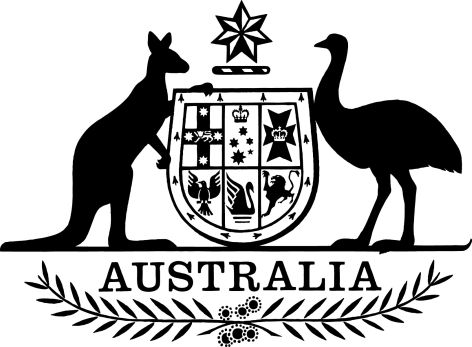 Medical and Midwife Indemnity Legislation Amendment (Eligible Run-off Claims) Rules 2022I, Greg Hunt, Minister for Health and Aged Care, make the following rules.Dated 13 May 2022Greg HuntMinister for Health and Aged CareContents1	Name	12	Commencement	13	Authority	14	Schedules	1Schedule 1—Amendments	2Medical Indemnity Rules 2020	2Midwife Professional Indemnity (Commonwealth Contribution) Scheme Rules 2020	21  Name		This instrument is the Medical and Midwife Indemnity Legislation Amendment (Eligible Run-off Claims) Rules 2022.2  Commencement	(1)	Each provision of this instrument specified in column 1 of the table commences, or is taken to have commenced, in accordance with column 2 of the table. Any other statement in column 2 has effect according to its terms.Note:	This table relates only to the provisions of this instrument as originally made. It will not be amended to deal with any later amendments of this instrument.	(2)	Any information in column 3 of the table is not part of this instrument. Information may be inserted in this column, or information in it may be edited, in any published version of this instrument.3  Authority		This instrument is made under the following:	(a)	the Medical Indemnity Act 2002;	(b)	the Midwife Professional Indemnity (Commonwealth Contribution) Scheme Act 2010.4  Schedules		Each instrument that is specified in a Schedule to this instrument is amended or repealed as set out in the applicable items in the Schedule concerned, and any other item in a Schedule to this instrument has effect according to its terms.Schedule 1—AmendmentsMedical Indemnity Rules 20201  Division 1 of Part 5 (heading)Repeal the heading, substitute:Division 1—Temporary measure relating to eligible run-off claims2  Section 23 (heading)Repeal the heading, substitute:23  Eligible run-off claims3  Subsection 23(2)Omit all the words after “begins to”, substitute:		engage in during the period:	(a)	beginning on 1 April 2020; and	(b)	ending on 21 September 2022.4  Subsections 23(3) and (4)Repeal the subsections, substitute:	(3)	If, at the end of 21 October 2022, the person is still engaged in practice as a medical practitioner, subsection (2) of this section ceases to cover the person at the end of that day.Midwife Professional Indemnity (Commonwealth Contribution) Scheme Rules 20205  Division 1 of Part 3 (heading)Repeal the heading, substitute:Division 1—Temporary measure relating to eligible run-off claims6  Section 11 (heading)Repeal the heading, substitute:11  Eligible run-off claims7  Subsection 11(2)Omit all the words after “begins to”, substitute:		engage in during the period:	(a)	beginning on 2 April 2020; and	(b)	ending on 21 September 2022.8  Subsections 11(3) and (4)Repeal the subsections, substitute:	(3)	If, at the end of 21 October 2022, the person is still engaged in practice as an eligible midwife, subsection (2) of this section ceases to cover the person at the end of that day.Commencement informationCommencement informationCommencement informationColumn 1Column 2Column 3ProvisionsCommencementDate/Details1.  The whole of this instrumentThe day after this instrument is registered.17 May 2022